PROGRAM UTROŠKA SREDSTAVABUDŽETA BOSANSKO-PODRINJSKOG KANTONA GORAŽDE ZA 2013. GODINUPODACI O PROGRAMUNaziv programa:	Program unapređenja usluga javnih preduzeća u Bosansko-podrinjskom kantonu GoraždeBudžetski korisnik:	Ministarstvo za privredu Budžetski razdjel:			17Ekonomski kod:				614 400 Analitički kod				HAP 001Naziv analitičkog koda:			Subvencije javnim preduzećima Period realizacije programa: 		01.01.2013 - 31.12.2013. Ukupna vrijednost programa:  		100.000 KMOdgovorna osoba: 			Demir Imamović, dipl.eccPozicija odgovorne osobe:		MinistarKontakt osoba za program:		Ismet  OmeragićKontakt telefon:				+387-38-228-640 Kontakt e-mail:				jedinicazarazvoj@bpkg.gov.baDatum usvajanja programa:		________________2013. godineSaglasnost:	Saglasnost na program utroška dala je Vlada Bosansko-podrinjskog kantona Goražde („Službene novine Bosansko-podrinjskog kantona Goražde“, broj: ________)Objavljivanje:	Program je objavljen u Službenim novinama Bosansko-podrinjskog kantona Goražde broj: __/13Internet:					www.mp.bpkg.gov.baNa osnovu člana  42. Zakona o izvršenju Budžeta Bosansko-podrinjskog kantona Goražde za 2013.godinu (''Službene novine Bosansko-podrinjskog kantona Goražde“, broj:15/12), u skladu sa Programom razvoja Bosansko-podrinjskog kantona Goražde (''Službene novine BPK Goražde'', broj: 10/11) i Zakonom o sistemu državne pomoći u  Bosni i Hercegovini (“Službeni glasnik BiH” broj: 10/12), Ministarstvo za privredu Bosansko-podrinjskog kantona Goražde utvrđuje:P R O G R A M   U T R O Š K Asredstava Budžeta Bosansko-podrinjkog kantona Goražde za 2013. godinusa ekonomskog koda 614 00 - Subvencije javnim  preduzećima TAČKA 1.NAZIV PROGRAMANaziv Programa utroška sredstava Budžeta Bosansko-podrinjskog kantona Goražde za 2013. godinu sa ekonomskog koda 614 400 – Subvencije javnim preduzećima glasi: Program unapređenja usluga javnih preduzeća u Bosansko-podrinjskom kantonu Goražde.TAČKA 2. NADLEŽNOSTI MINISTARSTVA ZA PRIVREDUNa osnovu zakona  o kantonalnim ministarstvima i drugim tijelima kantonalne uprave Bosansko-podrinjskog kantona Goražde (''Službene novine BPK Goražde broj: 05/03'') nadležnosti Ministarstva za  privredu su predlaganje i provođenje politike u oblasti industrije, poduzimanje mjera za unaprijeđenje proizvodnje, upravljanje prirodnim bogatstvima, razvoj poljoprivrede, upravljanje poljoprivrednim zemljištem,  uzgoj, zaštita i unaprijeđenje šuma, šumske komunikacije i eksploatacija šuma, industrijske vode, vodoprivredne aktivnosti, korištenje voda u energetske i rekreacijske svrhe, upotreba i zaštita voda, ulaganja u privredna preduzeća, promet roba i usluga, učešće u kreiranju politike uvoza i izvoza, kontrola cijena proizvoda i usluga, zaključivanje ekonomskih sporazuma, kreiranje i implementaciju politike kantonalnog turizma, razvoj turističkih resursa, razvoj rekreativnih, rehabilitacijskih i drugih centara, promocija turizma, ugostiteljsto, poduzetništvo, provođenje politke razvoja komunikacija i transportne infrastrukture, razvoj javnog prometa, izgradnja, obnova i održavanje saobraćajnica od značaja za kanton, modernizacija cestovnog prometa i osiguranje komunikacijskih veza na području Bosansko-podrinjskog kantona Goražde.Ovaj program kreiran je na osnovu nadležnosti Ministarstva za privredu u oblasti provođenja politike razvoja komunikacija.Program je izuzev zakonskog okvira navedenog u preambuli programa, usklađen i sa:Zakonom o javnim preduzećima u Federaciji BiH,Zakonom o JP RTV BPK Goražde,Ciljevima i politikama Bosansko-podrinjskog kantona Goražde za 2013. godinu (“Službene novine Bosansko-podrinjskog kantona Goražde”, broj:  3/13),Programom rada Vlade Bosansko-podrinjskog kantona Goražde za 2013. godinu (“Službene novine Bosansko-podrinjskog kantona Goražde”, broj: 3/13),Zaključkom Skupštine BPK Goražde broj:01-14-538/13 od 22. jula 2013. godine.TAČKA 3.OPIS PROGRAMAProgramom razvoja Bosansko-podrinjskog kantona Goražde do 2014. godine (u daljem tekstu: Program razvoja kantona) definisane su osnovne smjernice za djelovanje Vlade na poboljšanju stanja u oblastima javne uprave u nadležnosti kantona. Ministarstvo za privredu je 2011. Godine pokrenulo Program unaprijeđenja usluga javnih preduzeća i od tada se u skladu sa godišnjim ciljevima javnim preduzećima na području kantona, osnovanim od strane kantona  i jedinica lokalne samouprave, pruža podrška u oblastima definisanim programom razvoja kantona. U protekle dvije godine  pružena je finansijska podrška najvećim dijelom kroz nabavku novih uređaja i opreme za pružanje usluga od opšteg interesa.Program unapređenja usluga javnim preduzećima Bosansko-podrinjskog kantona Goražde za 2013. godinu  (u daljem tekstu: program) kreiran je  u cilju ispunjavanja slijedećh prioriteta programa razvoja kantona:osiguranje potpune saradnje organa uprave koja omogućava djelotvornije, efikasnije, efektivnije djelovanje i racionalno korištenje javnih resursa,osiguranje djelotvnorne, efikasne i harmonizovane javne uprave i javnih službi koje će građanima pružiti kvalitetne usluge za manje novca i koje će poslovati na osnovu transparetnih i otvorenih procedura po evropskim standardima,osiguranje efikasnog utroška javnih sredstava u vršenju svoje nadležnosti i održivog sistema finansiranja javnih ustanova i preduzeća.Program u 2013. godini ima korigovane posebne ciljeve kako bi se u skladu sa ciljevima Vlade i Zaključkom Skupštine BPK Goražde osigurala odgovarajuća podrška javnom preduzeću RTVBPK Goražde. U skladu sa tim i sa ciljevima definisanim u Programu razvoja ovim programom se stvaraju uslovi za implementaciju prioritetnog projekta koji omogućava dugoročno rješenje za smještaj kantonalne televizije i opremanje studijskog prostora, nabavku opreme i poboljšanje uslova za rad novinara u cilju efikasnijeg pružanje usluga od općeg ekonomskog interesa.Iz tog razloga svrha programa jeste da pruži podršku javnom preduzeću Radiotelevizija Bosansko-podrinskog kantona Goražde koje se nalazi u poteškoćama i koje nije u stanju da vlastitim sredstvima zaustaviti gubitke koji bi bez intervencije Vlade kantona gotovo sigurno rezultirali prestankom njihovog poslovanja i prestankom pružanja usluga od javnog interesa. Svrha Programa je takođe, da u skladu sa članom 42. Zakona o izvršenju budžeta, osigura planski i transparentan utrošak sredstava, odobren na ekonomskom kodu 614 400 (HAP 001) – Subvencije  javnim  preduzećima, u skladu sa važećim zakonskim propisima.Program obuhvata:odredbe o početku i rokovima provođenja programa,pregled stanja u RTV BPK Goražde,opšti cilj i posebni ciljevi programa za 2013. godinu,potrebna sredstva za provođenje programa,kriterije za raspodjelu sredstava,procedure apliciranja, selekcije i evaluacije projekata i zahtjeva za sredstvima,prioriteti, finansijski kriteriji i način rangiranja,naziv korisnika sredstava,procjenu rezultata,procjenu nepredviđenih rashoda i rizika.Pružanje podrške obezbjedit će se kroz finansiranje i sufinansiranju projekata i zahtjeva u skladu sa odredbama ovog programa.TAČKA 4.POČETAK I ROKOVI PROVOĐENJA PROGRAMAOvo je dvogodišnji program čija implementacija je planirana do kraja 2014. godineProvođenje programa u 2013. godini počinje dobivanjem saglasnosti od strane Vlade Bosansko podrinjskog kantona Goražde i trajaće do 31.12.2013. godine.Krajnji rok za dostavljanje prijedloga projekata i zahtjeva za korištenje sredstava u 2013. godini ističe 04. novembra 2013. godine u 16:00 sati. TAČKA 5.ANALIZA STANJA U JAVNOM PREDUZEĆU J.P.RTV BPK GORAŽDE Kantonalna radiotelevizija - RTV BPK Goražde je javno preduzeće osnovano 1997. godine od kada obavlja radio televizijsku djelatnost u skladu sa Zakonom o RTV BPK Goražde.Najveći problemi u poslovanju ovog kantonalnog javnog preduzeća su ekonomske prirode i niskog nivoa prihoda po osnovu prodaje vlastitih proizvoda, vršenja usluga u okviru osnovne i sporedne djelatnosti,  te prihoda iz budžeta Bosansko-podrinjskog kantona Goražde u skladu sa Zakonom. Izostanak očekivanog rasta prihoda po osnovu osnovne djelatnosti je jednim dijelom posljedica globalne recesije koja je u protekih nekoliko godina mnoge privredne subjekte primoralo na rezanje troškova, ali takođe i restriktivna finansijska politika koja provodi restriktivnu finansijsku politiku. Posljedica takvog stanja su da je ovo javno preduzeće došlo na korak od stečaja koji bi bio neminovan bez odgovarajuće intervencije vlade. Nedovoljni izvori prihoda utjecali su na zaostajanje u procesu ulaganja i modernizacije opreme te neadekvatnim uslovima za proizvodnju i emitovanje programa. Svoj program RTV BPK proizvodi i emituje iz nekoliko kancelarija zakupljenih od JU Centar za kulturu, sa svega jednim studijskim prostorem koji je izuzetno skromno opremljen. Takođe aktivnosti kantonalne radiotelevizije po pitanju prelaska sa analognog na digitalno zemaljsko emitovanje nisu pokrenute, što može dodatno otežati  buduće poslovanje, posebno kako se bliži rok od 17. juna 2015. godine kada bi se trebalo prestati sa analognim emitovanjem radijskog i televizijskog programa. Važno je napomenuti da je uvođenje digitalne TV u Bosni i Hercegovini, period prelaska sa analognog na digitalno zemaljsko emitovanje i gašenje analogne televizije je obaveza Bosne i Hercegovine koja treba biti urađena u skladu sa važećim međunarodnim sporazumom.Kraj 2012. godine JP RTV BPK je dočekala sa smanjenjem prihoda od marketinških aktivnosti za 10,08 % u odnosu na 2011.godinu, neizmirenim obavezama u iznosu od 165.463,69 KM i imovinom preduzeća koju čini isključivo oprema čija je knjigovodstvena vrijednost svega 54.142,16 KM. Imajući u vidu da je Skupština kantona hitno zadužila Vladu Bosansko-podinjskog kantona Goražde da sačini i realizuje Program utroška sredstava sa ekonomskog koda 614400 - Subvencije javnim preduzećima Ministarstva za  privredu i da se sredstva u iznosu od 100% od ukupno planiranih sredstava u budžetu doznače J.P. RTV BPK Goražde, koje je u prošloj godini poslovalo negativno, Ministarstvo za privredu je aktom  broj: 04-14-1696-1/13 od 23.07.2013.godine, zatražilo od J.P. RTV BPK Goražde dostavu podataka u smislu, analize stanja u javnom preduzeću, opisu ključnih problema koji su doveli do negativnog poslovanja, predviđanja rashoda i prihoda za 2013.godinu, kapitalnih izdataka predloženih za period koji plan poslovanja obuhvata, te druge poslovne ciljeve. U ovom planu kapitalnih izdataka neophodno je naznačiti plan utroška sredstava od 100.000 KM koja su planirana na ekonomskom kodu 614 400 - Subvencije javnim preduzećima, Ministarstva za privredu i koja bi se dodjelila RTV BPK Goražde u skladu sa pomenutim Zaključkom skupštine, sve zajmove čije uzimanje je planirano u periodu koji plan poslovanja obuhvata i garancije čije je davanje predloženo za osiguranje tih kredita, te predviđene finansijske izvještaje, funkcionalni i glavni budžet sa polugodišnjim analizama i budžet obrtnog kapitala.Dana 30.07.2013.godine Ministarstvu za privredu dostavljen je akt broj:04-14-1696-2/13 sa odgovarajućim prilozima.Analizirajući dostavljenu dokumentaciju i stanje u RTV BPK Goražde, a na osnovu svih relevantnih pokazatelja koji određuju efikasnost poslovanja, u potpunosti je jasno da se RTV BPK Goražde u 2012.godini nalazilo u veoma teškoj situaciji. Finansijski rezultati su  nezadovoljavajući i nedovoljni za  servisiranje osnovnih potreba funkcionisanja sistema pripreme i emitovanja programa. U izvještajnom periodu od 01.01.2012.godine do 31.12.2012.godine, J.P. RTV BPK Goražde poslovalo u specifičnom ambijentu a koji je obilježio diskontinuitet djelovanja Zakonom propisanih organa  (Skupština društva, Nadzoni odbor), promjene na rukovodećim radnim mjestima (direktor, glavni i odgovorni urednik) te odsustvo jasne vizije Osnivača u kojem pravcu želi razvijati ovaj medijski sistem na što su dobrim dijelom utjecale i promjene u izvršnoj vlasti BPK  Goražde. Programski sadržaji u periodu od 01.01-31.12.2012.godine emitovani su u programu radija i TV uglavnom na vlastitu produkciju, dok je drugi dio obezbjeđen razmjenom odnosno preuzimanjem od drugih RTV stanica, produkcija i agencija  u skladu sa pravilima regulatorne agencije za komunikacije.Problemi  koji se javljaju u ovom javnom preduzeću datiraju još od ranije. Naime ovo javno preduzeće od 2002.godine koristi prostorije J.U. Centar za kulturu, prostor od 420 m2,  koji je prilično neuslovan i skučen za potrebe RTV. Od 2008.godine istekom Odluke Općinskog vijeća, J.U . Centar za kulturu zahtjeva plaćanje naknade za korištenje prostora.Drugi bitan problem ovog preduzeća  je zastarjela oprema kao i nemogućnost značajnijeg zanavljanja, te i kvalitet i pokrivenost signala TV i radija. U periodu od 01.01.-31.12.2012.godine J.P. RTV BPK Goražde ostvarilo je ukupne prihode u iznosu od 545.408,70 KM, dok su  rashodi  590.417,30 KM, što znači da su rashodi veći od prihoda i iznose 45.008,6 KM, dok je u 2011.godini takođe rashod bio veći od prihoda za 39.901 KM.Za prvih šest mjeseci 2013.godine ukupni prihodi iznose 200.292,93 a rashodi poslovanja 303.923,90 KM, što je vidljivo da su rashodi veći od prihoda za nekih 103.630,97 KM. Obrazloženo je time što je u 2013.godini krenulo sa većim poslovnim zahtjevima i emitovanjem većeg broja sadržaja a to je iziskivalo i dodatne troškove, da je sa 31.12.2012.godine prema uposlenicima ostao dug neisplaćenih plaća (pola oktobarske plaće, novembar i decembar  u iznosu od 93.271,44 KM, koje su se počele naplaćivati od februara mjeseca 2013.godine. Pored isplaćenih plaća troškovi su se odnosili i na troškove rezervnih dijelova,uredskog materijala, materijala za čistoću,utroška el.energije, goriva, doprinosa, poreza na dohodak, dnevnica za sl.putovanja, topli obrok,održavanje transportnih sredstava i td.U svom planu i programu rada  J.P. RTV BPK Goražde za 2013. godinu predstavljeni su ciljevi ovog javnog preduzeća a koji se odnose na  finansijsku stabilizaciju ovog javnog preduzeća i restruktuiranje, programsko i poslovno prilagođavanje sistema i svih planova novim zadaćama, iskorak proizvodnje na šire tržište  i dosljedno ispunjenje funkcije javnog servisa građana na svim medijskim platformama.Ove planove je potrebno planirati u okviru raspoloživih resursa, provoditi projektno a svaku kapitalnu investiciju opravdati studijom  isplativosti. Uvođenje novih kao i zanavljanje starijih emisija. Potreba za većim prostorom J.P. RTV BPK Goažde neophodne u cilju boljeg i bržeg razvoja ovog medija kao i zadovoljenja potrebe javnosti. Za radijski prostor je neophodno izdvojiti adekvatan prostor koji podrazumijeva studijska prostorija, prostorija za realizaciju,montažu, prostorija za  tehničku opremu, redakciju i dodatnu kancelariju za urednika, dok televizijski prostor trebao bi uključiti sljedeće: studio,montaža, režija, redakcija, kancelarrija za opremu, administraciju i marketing, te prostorije koje bi dodatno bile iskorištene za ostale potrebe uposlenika kao i održavanje tehnike.Finansijskim planom J.P. RTVBPK Goražde za 2013.godinu, utvrđeni su ukupno planirani prihodi i rashodi u iznosu od 690.000 KM. Od ovog iznosa udio prihoda iz budžeta kantona, uključujući sredstva iz ovog programa u iznosu od 420.000 KM ili 60,8 % ukupno planiranih prihoda. Najveći dio rashoda odpada na  troškove bruto plaća i naknada zaposlenim radnicima i ovi troškovi su planirani u iznosu od 506.868 KM što predstavlja 73,4 % ukupno planiranih rashoda ovog javnog preduzeća.TAČKA 6.PROCJENA NAPRETKA I KLJUČNE KOREKCIJE PROGRAMA U 2013. GODINI (6.1)(Procjena napretka)Nije primjenjivo obzirom da je ovo prva godina implementacije programa sa ovom namjerom i svrhom, te obzirom da u 2012. godini nisu provođene aktivnosti na finansiranju javnih preduzeća iz ovog programa.(6.2)(Ključne korekcije programa za 2013. godinu)Nije primjenjivo obzirom da je ovo prva godina implementacije programa sa ovom namjerom i svrhom.TAČKA 7.OPŠTI CILJ PROGRAMA (7.1.)(Osnovni cilj)Osnovni cilj programa je pružanje podrške JP RTV BPK Goražde u izlasku iz ekonomskih i finansijskih poteškoća,smanjenju trenutnih i budućih gubitaka u poslovanju te dostizanju tehničkih i tehnoloških standarda u proizvodnji i emitovanju programa koji će omogućiti održivo poslovanje u budućnosti.(7.2.)(Posebni ciljevi)Program sadrži posebne ciljeve za 2013. godinu koji su usklađeni sa opštim ciljem programa. Posebni ciljevi programa su:osiguranje prostornih uslova za smještaj i rad kantonalne radiotelevizije,obezbjeđenje uslova za prelazak sa analognog na digitalno emitovanje zemaljskog programa,podrška u sanaciji ekonomskih i finansijskih poteškoća kantonalne radiotelevizije. (7.3.)(Osiguranje uslova za smještaj i rad)Prvi poseban cilj programa je osiguranje adekvatnih prostornih uslova za smještaj kantonalne radiotelevizije i rad na proizvodnji i emitovanju radio i TV programa. Podrška je predviđena za rekonstrukciju objekta koji su u vlasništvu ili sa kojima raspolaže  JP RTV BPK Goražde te prostorija potrebnih za efikasan i  normalan rad na proizvodnji i emitovanju radio-televizijskog  programa. Podrška će se obezbijediti za slijedeće vrste aktivnosti koje mogu biti predložene za finansiranje i sufinansiranje u okviru ovog programa: radovi na vanjskoj rekonstrukciji i uređenju objekata kojim raspolaže JP RTV BPK Goražde,unutrašnja rekonstrukcija, dogradnja ili proširivanje prostorija, administrativnog prostora i redakcije i drugih prostorija za rad novinara, izgradnja, rekonstrukcija i opremanje studijskog i režijskog prostora, nabavka kancelarijske i informatičke opreme, druge studijske opreme, izuzev opreme za proizvodnju i emitovanje programa.Aktivnosti navedene u alineji c) i d) podtačke (2) moraju biti direktno doprinijeti poboljšavanju uslova za rad kantonalne televizije. U okviru ovog cilja mogu se podržati i aktivnosti na izradi neophodne projektne i investicijske dokumentacije potrebnih za provođenje planiranih aktivnosti. (7.4.)(Prelazak sa analognog na digitalno emitovanje)U okviru drugog posebnog cilja nastoji se poboljšati stanje tehničko-tehnološke osposobljenosti kantonalne radiotelevizije neophodne za ispunjavanje obaveza uvođenja digitalno zemaljske radiodifuzije (DTT) i obezbjeđenje uslova za emitovanje programa i nakon 15. Jula 2015. godine do kada se u skladu sa pravilima ITU potpuno gase anlogne televizije u Evropi, Africi i u dijelu Azije.Podrška će se obezbijediti za slijedeće vrste aktivnosti koje mogu biti predložene za finansiranje i sufinansiranje u okviru ovog programa:nabavku nove studijske opreme, a posebno opreme koja je neophodna za prelaz sa analognog na digitalno zemaljsko emitovanje,nabavka opreme neophodne za uvođenje novih produkcijskih metoda koje omogućavaju iskorištavanje prednosti DTT,nabavka druge opreme neophodne za studijsku produkciju programa,nabavka opreme za prenos uživo sa terena. Podrška će se obezbijediti kroz finansiranje i sufinansiranje jednog ili više projekta ili zahtjeva za nabavku neophodne televizijske opreme kao što je nabavka novih kamera, mikrofona, druge studijske opreme, opreme za montažu, produkciju programa, i emitovanje programa, opremu za emitovanje TV programa uživo i drugu sličnu opremu koja doprinosi ispunjavanju ovog posebnog cilja.U okviru ovog cilja mogu se podržati i aktivnosti u izradi neophodne studijske i projektne dokumentacije koja je povezana sa procesom digitalizacije, izbora opreme ili opremanjem studijskog prostora.(7.5.)(Podrška u sanaciji ekonomskih i finansijskih poteškoća)U cilju ispunjavanja međunarodnih obaveza u proizvodnji audiovizuelnog medijskog sadržaja neophodno je razviti organizacijske, marketinške, finansijske, upravljačke i tehničke kapacitete koji će biti u stanju omogućiti održivo poslovanje preduzeća i efikasno pružanje javnih usluga i ispunjavanje obaveza koje su u skladu sa Zakonom povjerene JP RTV BPK goražde.Podrška u okviru trećeg posebnog cilja će se obezbijediti za slijedeće vrste aktivnosti koje mogu biti predložene za finansiranje i sufinansiranje u okviru ovog programa:izmirivanje obaveza JP RTV BPK Goražde nastale prije 31.12.2012. godine,aktivnosti na razvoju novih programa, sadržaja i usluga iz osnovne djelatnosti kao što su filmska i videodjelatnost (snimanje i prikazivanje filmova isl), novih sadržaja i programa u radio i televizijskoj djelatnosti, u oblasti novinskih agencija, kulturnih djelatnosti, zaštite kulturn baštine, izdavačka djelatnost (novine, knjige, časopisi, zvučni zapisi), štamparska djelatnost,drugi troškovi neophodni za sanaciju ekonomskih i finansijskih poteškoća u kantonalnoj radioteleviziji.Podrška će se obezbijediti kroz finansiranje i/ili sufinansiranje jedne ili više aktivnosti koje su predviđene u okvru trećeg posebnog cilja u skladu sa odlukama Vlade kantona.(7.6.)(Aktivnosti koje nisu prihvatljive za finansiranje iz programa)	Slijedeće aktivnosti nisu prihvatljive za finansiranje iz sredstava ovog programa:individualne sponzorstva za učešće na seminarima, radionicama, konferencijama i kongresima,stipendije,neto plate, porezi, doprinosi na plate i drugi troškovi naknada zaposlenim,sve aktivnosti koje se odvijaju izvan Bosne i Hercegovine,izmirivanje obaveza i dugovanja koje nisu odobrene posebnim aktom vlade,TAČKA 8.POTREBNA SREDSTVA ZA PROVOĐENJE PROGRAMA	(8.1)	(Visina sredstava za provođenje programa)  Potrebna sredstva za provođenje Programa utroška, definisana su Budžetom Bosansko-podrinjskog kantona u ukupnom iznosu od 100.000 KM. Sredstva za ove namjene nalaze se na ekonomskom kodu 614 400 (HAP 001) – Subvencije  javnim  preduzećima.(8.2)(Maksimalni budžet po komponentama)Programom se utvrđuje visina, odnosno maksimalni i minimalni iznos sredstava za svaki posebni cilj programa. Maksimalna ili minimalna visina sredstava za pojedinčni specifični cilj predstavlja jednu finansijsku komponentu programa.Za svaki poseban cilj, odnosno za svaku finansijsku komponentu programa definisan je slijedeći maksimalni / minimalni budžet:Osiguranje uslova za smještaj i rad kantonalne televizije                     Maksimalni budžet:					50.000 KM   obezbjeđenje uslova za prelazak sa analognog na digitalno emitovanje zemaljskog programaMaksimalan budžet:					50.000 KM Podrška u sanaciji ekonomskih i finansijskih poteškoćaMinimalan budžet:					        0 KM (8.3) (Finansijski plan programa za period 2011.-2014.)Za podršku javnim preduzećima na području kantona u 2011. i 2012. godini budžetom kantona planiran je iznos od 200.000 KM, od čega je najvećio dio sredstava u iznosu od 100.000 KM u istom periodu i izvršen.Finansijski plan za 2013. godinu je minimalno 100.000 KM.Za 2014. godinu planirana su ukupna sredstva za ovaj program u iznosu od 100.000 KM za finansiranje aktivnosti programa u narednoj godini. Finansijski plan za dvije predhodne, tekuću i narednu godinu prikazan je u tabeli 3.Tabela 3: Pregled ukupnog godišnjeg budžeta programa za predhodne dvije, tekuću i narednu godinu (u KM) (8.4)(Redistribucija sredstava)U slučaju potrebe, Ministarstvo za privredu može napraviti redistribuciju sredstava sa jedne na drugu finansijsku komponentu u visini do maksimalno 10 procenata od iznosa komponente sa koje se sredstva prenose. Redistribuciju ovih sredstava Ministarstvo za privredu će izvršiti odlukom ministra.U slučaju postojanja opravdane potrebe za korekcijom iznosa sredstava planiranih za svaki posebni cilj programa do maksimalno 25 procenata Ministarstvo za privredu može napraviti redistribuciju sredstava uz saglasnost Vlade Bosansko-podrinjskog kantona Goražde.Redistribucija sredstava na treći poseban cilj vrši se na osnovu odluka vlade u skladu sa odredbama ovog programa. U tom slučaju, Ministarstvo za privredu će izvršiti redistribuciju sredstava sa prve i druge finansijske komponente na treću finansijsku komponentu u iznosu koji je određen odlukom vlade. Redistribuciju ovih sredstava Ministarstvo za privredu će izvršiti odlukom ministra.U slučaju izmjene ukupne vrijednosti programa koja je rezultat Izmjene i dopune Budžeta Bosansko-podrinjskog kantona Goražde, preusmjerenja sa  drugih  kodova  ili  na  druge  kodove unutar budžeta Ministarstva za privredu  i preusmjeravanja između budžetskih korisnika, Ministarstvo za  privredu  je ovlašteno da  može  vršiti  izmjenu  i  dopunu  programa u skladu sa potrebama na osnovu kojih su donešene odluke o preusmjeravanju, povećanju ili smanjenju ukupne vrijednosti programa uz saglasnost Vlade.TAČKA 9.KRITERIJI ZA RASPODJELU SREDSTAVA(9.1)(Način raspodjele sredstava)Raspodjela sredstava vrši se dodjelom državne pomoći u novcu,  stvarima i pravima za projekte, aktivnosti i mjere u skladu sa ciljevima  predviđene tačkom 7. programa i može biti dodjeljena jednom ili više puta u skladu sa odredbama ovog programa.Raspodjela sredstava u slučaju dodjele državne pomoći u novcu vršiće se na osnovu odobrenih projekata i zahtjeva u skladu sa programom. Konačne Odluke o dodjeli državne pomoći za pojedinačne projekte, aktivnosti i mjere iz  sredstava iz ovog programa na prijedlog Ministarstva za privredu donosi Vlada Bosansko-podrinjskog kantona Goražde.U slučaju dodjele državne pomoći u pravima i stvarima, postupak provođenja javne nabavke može provesti resorno ministarstvo u skladu sa programom. Postupak javne nabavke i sklapanje ugovora o nabavci, izvođenju radova i/ili vršenju usluga provodi se nakon dobivanja saglasnosti Vlade Bosansko-podrinjskog kantona Goražde. Davanjem saglasnosti na sklapanje ugovora sa ponuđaćem koji je izabran u postupku javne nabavke vlada donosi konačnu odluku o dodjeli državne pomoći.Dodjela sredstava se može vršiti u hitnim slučajevima i na osnovu zahtjeva za podrškom u realizaciji pojedinačne aktivnosti ili potrebe isključivo na način propisan programom.(9.2)(Kriteriji za raspodjelu)Sredstva definisana u tački 8. programa će se dodjeljivati korisnicima srazmjerno njihovom doprinosu ostvarivanju opšteg i posebnih ciljeva i očekivanih rezultata programa. Za ocjenjivanje doprinosa ostvarivanja ciljeva programa primjenjivat kriteriji koji su definisani  za potrebe rangiranja aplikacija kako bi se osiguralo da prioriteti programa budu ispunjeni a stanje poboljšano u skladu sa planiranim rezultatima programa.Kriteriji po osnovu kojeg će se vršiti raspodjela sredstava programa:ispunjavanje opštih uslova za učestvovanje u programu (tačka 9.4),ispunjavanje posebnih uslova za učestvovanje u programu (tačka 9.5).rezultat procesa apliciranja, selekcije i evaluacije projekata i zahjeva (tačka 10.),prioriteti, posebni uslovi i ograničenja  za korištenje podrške (tačka 11.).(9.4)(Opšti uslovi za učestvovanje u programu)U implementaciji programa primjeniće se  restriktivna procedura  za učestvovanje u programu u pogledu izbora projekata i aktivnosti koje su dozvoljene za finansiranje iz sredstava ovog programa.Opšti uslovi za učestvovanje u programu su ograničeni na Javno preduzeće RTV BPK Goražde shodno Zaključku Skupštine BPK Goražde broj:  01-14-538/13 od 22.07.2013.godine, u slučaju da ispunjava slijedeće opšte uslove:da je registrovano kao javno preduzeće u skladu sa odredbama Zakona o radioteleviziji BPK (Sl.novine BPK 7/02,8/09,11/12i 13/12.)da ima registraciju i sjedište na prostoru Bosansko-podrinjskog kantona Goražde,da u momentu podnošenja aplikacije ima minimalno pet stalno zaposlenih radnika na neodređeno vrijeme,da obavlja djelatnost na prostoru Bosansko-podrinjskog kantona Goražde, sa minimalnim brojem radnika koji su predviđeni programom,da se ne nalaze u procesu stečaja ili likvidacije ili blokade računa,da je registrovano minimalno 2 godine od dana podnošenja zahtjeva za učestvovanje u programu,da nemaju neizmirenih obaveza za poreze i doprinose, uključujući i neizmirene obaveze koje su obuhvaćene ugovorom o reprogramiranju obaveza.(9.4)(Posebni uslovi za učestvovanje u programu)Za svaki poseban cilj programa, pored opštih, primjenjivaće se i posebni uslovi za učestvovanje u programu. Posebni uslovi koji se primjenjuju za aplikante u okviru prvog posebnog cilja su:da su namjenski utrošili sredstva odobrena od strane Vlade Bosansko-podrinjskog kantona u periodu od protekle tri godine ukoliko im je takva pomoć dodjeljena,da su ispunili ugovorene obaveze po odobrenim grantovima Vlade Bosansko-podrinjskog kantona Goražde, ukoliko su ih dobili u zadnje tri budžetske godine,da nisu koristili podršku za iste ili slične namjene u periodu od protekle tri godine iz sredstava ovog programa,da imaju potrebne saglasnosti vlade i resornog ministarstva za provođenje aktivnosti u oblasti nabavke stalnih sredstava koja su predviđena u okviru tačke 7.3. ovog programa.Posebni uslovi za apliciranje u okviru drugog posebnog cilja su:da su namjenski utrošili sredstva odobrena od strane Vlade Bosansko-podrinjskog kantona Goražde u periodu od protekle tri godine ukoliko im je takva pomoć dodjeljena,da su ispunili ugovorene obaveze po odobrenim grantovima Vlade Bosansko-podrinjskog kantona Goražde, ukoliko su ih dobili u zadnje tri budžetske godine.da nisu koristili podršku za iste ili slične namjene u periodu od protekle tri godine iz sredstava ovog programa,da imaju potrebne saglasnosti vlade i resornog ministarstva za provođenje aktivnosti u oblasti nabavke stalnih sredstava koja su predviđena u okviru tačke 7.4. ovog programa.Posebni uslovi za apliciranje u okviru trećeg posebnog cilja su:da imaju saglasnost vlade za projekat ili sanacioni elaborat u kojem su jasno navedeni ekonomski i finansijski paramtri te rezultati koji se planiraju postići korištenjem sredstava iz ovog programa. (9.5.)(Kandidovanje prijedloga projekta i podnošenje zahtjeva za sredstvima)Prijedlozi projekata i zahtjevi za sredstvima dostavljaju se nakon objavljivanja programa u Službenim noivinama Bosansko-podrinjskog kantona Goražde, a izuzetno i ranije ukoliko se radi o aktivnostima definisanim u okviru trećeg posebnog ciilja.Prijedlozi projekata i zahtjevi za sredstvima se mogu dostavljati i prije objavljivanja programa u službenim novinam samo u slučaju predhodne saglasnosti vlade.Podnošenje zahtjeva za sredstvima dozvoljeno je za sve posebne ciljeve. Ministarstvo za privredu može raspisati  javni poziv za pojedinačne komponente programa u skladu sa odlukom Vlade.Pravilno popunjavanje propisane forme omogućava da se svi aspekti prijedloga projekata i zahtjeva objektivno selektiraju i procjene.Svi prijedlozi projekata ili zahtjevi za sredstvima se procjenjuju u skladu sa procedurama apliciranja, selekcije, evaluacije i rangiranja.TAČKA  10.PROCEDURE APLICIRANJA, SELEKCIJE I EVALUACIJE ZAHTJEVA ZA SREDSTVIMA(10.1) (Aplikant)Pored Ministarstva za privredu, prijedloge projekata, aktivnosti i mjera za finansiranje iz sredstava programa mogu dostavljati i lica koja ispunjavaju opšte i posebne uslove iz programa. Lica  koja  ispunjavaju opšte  i posebne uslove za učestvovanje u programu i koja u formi propisanoj od strane Ministarstva za privredu dostave prijedlog projekata i zahtjev za sredstvima imaju  status  aplikanta.  Aplikant  može  odabrati  najpovoljniji način apliciranja na sredstva.U skladu sa restriktivnim procedurama selekcije i izbora aplikanta, javni pozivi se ne objavljuju, izuzev u slučaju definisanom u tački 9.5.(4).Aplikantima koji su definisani programom dostavlja se obavještenje koje minimalno sadrži sažetak programa, a posebno opšti i posebne ciljeve programa, planirane aktivnosti, način raspodjele i rokove za dostavljanje aplikacija.Krajnji  rok  za  objavljivanje  javnih  poziva  je  31. oktobar 2013. godine.(10.2)(Kandidovanje prijedloga projekata)Aplikant  može  kandidovati  prijedlog  projekta  u  kojem  je  planirano sufinansiranje ili finansiranje troškova projekta iz sredstava programa. Aplikant  može  u toku godine dostaviti jedan ili više prijedloga projekta. Ministarstvo  može  raspisati   javni  poziv  za  dostavljanje  prijedloga  projekata ukoliko  se radi o specifičnim aktivnostima u skladu sa odlukom Vlade ili ukoliko dođe do povećanja budžeta, te ukoliko sredstva  planirana  za  finansiranje  projekata i zahtjeva ne  utroše  u  vremenskom  planu  koji  je  određen  programom.Obavezni sadržaj prijedloga projekta je definisan u formi za apliciranje koja se nalazi u Prilogu 1. ovog programa.Za projekte koji se odnose na rekonstrukciju objekata, uz prijedlog projekta neohodno je dostaviti idejni projekat ili predmjer i predračun radova ukoliko se radi o sanaciji stanja na postojećem objektu ili infrastrukturi. (10.3)(Finansiranje  prijedloga  projekata)Ukupan budžet predloženog projekata  koje  aplikanti  dostavljaju  za  finansiranje, ne  može  biti  manji od 6.000 KM. Maksimalni iznos projekta nije ograničen.  Minimalni  i  maksimalni  iznos  granta  koji može biti zatražen za sufinansiranje projekta u novcu je  u  rasponu  od  5.000 KM do 50.000 KM. Minimalni i maksimalni iznos granta koji može biti odobren u slučaju dodjele državne pomoći u pravima i stvarima je u rasponu od 5.000 KM do 50.000 KM. Učešće aplikanta u finansiranju predloženih projektnih aktivnosti nije obavezno. Prijedlozi  projekata  čiji  ukupni  iznos  prelazi  maksimalni  iznos projekta, u kojima je planirani grant veći ili manji od utvrđene visine i projekti u kojima nije obezbjeđeno vlastito učešće u skladu sa prethodnim stavom će u fazi administrativne provjere biti  automatski  odbijeni  kao  neprihvatljivi  za  finansiranje.Minimalni i maksimalni iznos granta za finnsiranje ili sufinansiranje projekata iz sredstava ovog programa su definisani u rasponu za svaki specifični cilj, kako je prikazano u tabeli 4.Tabela 4: Pregled minimanih i maksimalnih iznosa grant sredstava u novcu za sufinansiranje iz programa(10.4)(Podnošenje  zahtjeva  za  sredstvima)Podnošenje zahtjeva za sredstvima namjenjeno je prvenstveno za apliciranje na sredstva iz programa bez predloženog projekta u  slučaju  postojanja  hitnih, manjih  ili  specifičnih  potreba koje  su  direktno  povezane sa  ciljevima  programa, te u slučaju da Vlada svojom odlukom odobri korištenje sredstava za namjene predviđene u okviru trećeg posebnog cilja. Ukupan iznos sredstava koji se može dodjeliti putem zahtjeva za sredstvima ne može preći 20 % ukupnog budžeta u okviru 1. i 2. posebnog cilja programa, odnosno do 100 %  sredstava u okviru trećeg posebnog cilja. Aplikant  ne  može  u  toku  godine  u  okviru  istog  cilja  dostaviti  i  prijedlog  projekta  i  zahtjev  za  sredstvima za iste ili slične aktivnosti. Ukoliko  je  u toku godine aplikant  koristio  sredstva  programa  putem  zahtjeva  za  sredstvima, njegov  prijedlog  projekta,  ukoliko  je  podnešen  za  isti  cilj   kao  i  zahtjev, biće  automatski  odbijen do ispunjavanja ugovorenih obaveza.Zahtjev za sredstvima aplikant podnosi u propisanoj aplikacionoj formi za zahtjeve.Istovremeno  aplikant  može  podnijeti  samo  jedan  zahtjev  za  sredstvima u okviru jednog posebnog cilja.U  slučaju  pozitivne  odluke,  aplikant  može  podnijeti  novi  zahtjev  za  sredstvima,  tek  nakon  prihvatanja  izvještaja  o  utrošku  sredstava  po  odobrenom  zahtjevu. U  slučaju  odbijanja  zahtjeva  u  procesu  evaluacije, aplikant  može  podnijeti  novi  zahtjev  tek  nakon  isteka 30  dana  od  dana  prijema  obavještenja  o  odbijanju  zahtjeva.(10.5)(Obavezni  sadržaj  zahtjeva) 	U podnešenom zahtjevu aplikant  je  dužan navesti:osnovne podatke o aplikantu,opis usklađenosti  zahtjeva  sa  opštim  i  posebnim  ciljevima programa,razlog  zbog  kojeg se zahtjevom  traži  odobravanje  sredstava sa finansijskim opisom i mjerama poduzetim prije podnošenja zahtjeva,pregled  planiranih aktivnosti,  očekivani rezultat koji se planira ostvariti,iznos  traženih sredstava iz programa i iznos  sredstava  koji  bi  se  obezbijedio  iz  drugih  izvora(10.6)(Finansiranje  zahtjeva  za  sredstvima)Minimalni  i  maksimalni  iznos  granta koji na osnovu zahtjeva može biti zatražen za prvi i drugi posebni cilj je  u  rasponu  od  2.000 KM do 5.000 KM. Zahtjevi u kojima je planirani grant veći ili manji od utvrđene visine će u fazi administrativne provjere biti  automatski  odbijeni  kao  neprihvatljivi  za  finansiranje. Vlastita  sredstva  aplikanta su  poželjna, ali  nisu  obavezujuća osim  za ostvarivanje podsticaja u okviru petog posebnog cilja. U  toku  godine  aplikant  može  podnijeti  samo  jedan  zahtjev  za  sredstvima.Minimalni  i  maksimalni  iznos  granta koji na osnovu zahtjeva može biti zatražen za treći posebni cilj će se utvrditi u visini koja je naznačena u odluci vlade. Zahtjevi u kojima je planirani grant veći ili manji od utvrđene visine će u fazi administrativne provjere biti  automatski  odbijeni  kao  neprihvatljivi  za  finansiranje. Vlastita  sredstva  aplikanta su  poželjna, ali  nisu  obavezujuća osim  za ostvarivanje podsticaja u okviru petog posebnog cilja. U  toku  godine  aplikant  može  podnijeti  samo  jedan  zahtjev  za  sredstvima.Prilikom podnošenja zahtjeva za sredstima aplikanti su dužni da vode računa o kriterijima koji su navedeni u programu. Svaka aplikacija koja nije u skladu sa ovim kriterijima, dodatnim uslovima i ograničenjima će biti odbačena u administrativnoj provjeri.Zahtjevi za sredstvima izvan roka; u kojima je tražen iznos sredstava veći od maksimalne vrijednosti predviđene programom i u kojima nisu dostavljeni dokazi o vlastitom učešću; u kojima nisu dostavljeni dokazi o ispunjavanju posebnih uslova ili ograničenja za ostvarivanje podsticaja će biti  automatski  odbijeni  kao  neprihvatljivi  za  finansiranje.(10.7)(Otvaranje  aplikacija i administrativna  provjera)Otvaranje  aplikacija i  administrativna  provjera  za prijedloge  projekata  se  provodi  najkasnije 15 dana od  dana prijema aplikacije. Aplikacije  za  zahtjeve  za  sredstvima  se otvaraju  nakon  prijema  i  kao  takve  upućuju  u  proceduru  administrativne  provjere  i  ocjenjivanja.Administrativna  provjera  se  provodi  u  cilju utvrđivanja  da li  lice koje je dostavilo aplikaciju ispunjava  uslove  za dobivanje statusa aplikanta u skladu da odredbama ovog programa. Administrativnu  provjeru provodi komisija Ministarstva za privredu Bosansko-podrinjskog kantona Goražde. Komisija provjerava  da li  je aplikacija  zadovoljila  slijedeće  uslove:da je aplikacija dostavljena u roku i na način predviđen programom,da je  aplikacija potpuna  i ispravno  popunjena u skladu sa propisanom formom, da su dostavljeni svi prilozi na način predviđen programom,da aplikant ispunjava opšte uslove za učestvovanje u programu,da aplikant ispunjava posebne uslove za učestvovanjem u programu,da je aplikacija u skladu prioritetima, posebni uslovi i ograničenja  za korištenje podrške,da je aplikacija usklađena sa svrhom programa, opštim ciljem programa, da je zahtjevana podrška u skladu sa posebnim ciljevima programa, da je predloženo finansiranje u skladu sa odredbama o finansiranju, da su ispunjeni uslovi i kriteriji za ostvarivanje podsticaja.Ukoliko su ovi uslovi ispunjenji, komisija će aplikaciju evaluirati u skladu sa odredbama programa. Komisija može zatražiti od aplikanta dostavljanje dodatne dokumentacije ukoliko je očigledno da je dokument izostavljen zbog slučajne tehničke greške, a što se može indirektno utvrditi na osnovu preostale dostavljene dokumentacije. Komisija može zatražiti dopunu dokumentacije za maksimalno dva dokaza o ispunjavanju opštih ili posebnih uslova koja su propisana programom. U suprotnom aplikacija će i bez evaluacije biti odbijena iz administrativnih razloga. Aplikacije pisane rukom će biti automatski odbijene.Nakon provedene procedure, Ministarstvo za privredu će obavijestiti aplikanta o rezultatima administrativne provjere. (10.8)(Evaluacija dostavljenih prijedloga projekata)Za provođenje procesa selekcije, evaluacije i ocjenjivanja prijedloga projekata Ministarstvo za privredu formira komisiju.Komisija sve dostavljene aplikacije razmatra i evaluira u periodu od maksimalno 30 dana od završetka administrativne provjere.U evaluaciju projekata komisija primjenjuje pet grupa kriterija i to:Finansijski i operativni kapaciteti aplikantaRelevantnostMetodologijaOdrživostBudžet i troškovna efikasnost(10.9)(Evaluacija dostavljenih zahtjeva za sredstvima)Komisija provodi evaluaciju zahtjeva nakon provedene administrativne provjere.U evaluaciji zahtjeva komisija primjenjuje tri grupa kriterija i to:RelevantnostOdrživostBudžet i troškovna efikasnost.Zahtjevi u okviru trečeg posebnog cilja se ne ocjenjuju. Prije evaluacije zahtjeva za ostvarivanje podsticaja, komisija provjerava da li zahtjev za sredstvima ispunjava prioritete, posebne uslove i ograničenja propisane odlukom vlade.(10.10)(Ocjenjivanje/evaluacija aplikacija) Evaluacija aplikacija se provodi na osnovu kriterija i skale za evaluaciju. Evaluacijski kriteriji su podjeljeni u okviru grupa i podgrupa. Za svaku podgrupu komisija daje ocjenu između 1 i 5 prema slijedećim redoslijedom: 1 - veoma slabo; 2 - slabo; 3 - adekvatno; 4 - dobro; 5 - veoma dobro.Svaka ocjena se množi sa koeficijentom koji je za svaki kriterij predviđen u evaluacijskoj skali. Maksimalan broj bodova za projekat iznosi 100, dok je maksimalan broj bodova za zahtjev za sredstvima 80.Projekti koji imaju manje od 70 bodova, odnosno zahtjevi za sredstvima koji imaju manje od 50 bodova se odbacuju u prvom krugu selekcije. Ukoliko je ukupan rezultat u poglavlju relevantnost manji od 15, aplikacija se odbija bez obzira na dobiven ukupan maksimalan broj bodova. Ukoliko je ukupan rezultat u poglavlju budžet i troškovna efikasnost manji od 15, aplikacija se odbija bez obzira na dobiven ukupan maksimalan broj bodova.Komisija će procjenjivati vrijednost kriterija. Prilikom određivanja vrijednosti kriterija komisija će se pridržavati prioriteta, posebnih uslova, finansijskih kriterija i načina rangiranja koji su propisani programom. Svi članovi komisije dodjeluju ocjene, a ukupan broj bodova se dobija kada se ocjene dobivene od svih članova komisije podjeli sa brojem članova komisije.(10.11)(Kriteriji i skala za evaluaciju)(10.12)(Procedure odobravanja prijedloga projekata)Za projekte koji su u procesu evaluacije dobili više od 70 bodova, komisija rangira po broju osvojenih bodova.U procesu odobravanja, komisija može uvidom na terenu provjeriti stanje u pogledu uklađenosti stvarnog stanja sa stanjem navedenim u prijedlogu projekta.Nakon  provedenog  rangiranja  odobravaju  se  svi  najbolje  rangirani  projekti  do  visine raspoloživih  sredstava  koja  su  programom  definisana  za  svaki  pojedinačni  cilj.  Svi  najbolje  rangirani  projekti  za  koje  postoje  rasploživa  sredstva   imaju  status  odobrenih  projekata.Prijedlozi projekata koji imaju više od 70 bodova, ali za čije finansiranje nema raspoloživih sredstava, stavljaju se na listu čekanja u slučaju obezbjeđenja dodatnih sredstava za program ili donošenja odluke o preraspodjeli sredstava u skladu sa odredbama programa. U suprotnom prijedlog projekta se odbija.Odobrene projekte Ministarstvo za privredu predlaže Vladi Bosansko-podrinjskog kantona Goražde da donese Odluku o odobravanju prijedloga projekta koji će se sufinansirati iz sredstava budžeta Bosansko-podrinjskog kantona Gorazde – ekonomski kod 614 400 – Subvencije javnim preduzećima.Ukoliko se radi o odobrenom projektu kojim se korisniku odobrava isplata sredstava u novcu, istovremeno sa prijedlogom Odluke o odobravanju prijedloga projekta, Vladi kantona se dostavlja odobreni prijedlog projekta i prednacrt Ugovora o sufinansiranju odobrenog projekta.Ukoliko se radi o odobrenom projektu kojim se korisniku odobrava isplata sredstava za nabavku stalnih sredstava, Ministarstvo za privredu predlaže Vladi Bosansko-podrinjskog kantona Goražde da donese Odluku o davanju saglasnosti aplikantu za pokretanje postupka javne nabavke u skladu sa Zakonom o javnim nabavkama koji će se finansirati ili sufinansirati iz sredstava budžeta Bosansko-podrinjskog kantona Gorazde – ekonomski kod 614 400 – Subvencije javnim preduzećima.Ukoliko se radi o odobrenom projektu kojim se korisniku odobrava grant u stvarima ili pravima, Vladi kantona se dostavlja prijedlog odluke o provođenju postupka javne nabavke u skladu sa zakonom. Nakon završetka postupka javne nabavke projekte Ministarstvo za privredu predlaže Vladi Bosansko-podrinjskog kantona Goražde da da saglasnost za zaključivanje ugovora sa odabranim ponuđaćem u skladu sa Zakonom.Ukoliko se Odlukom Vlade Bosansko-podrinjskog kantona Goražde odobrava iznos granta veći od 10.000 KM, prije potpisivanja Ugovora, nacrt Ugovora dostavlja se Kantonalnom pravobraniocu na mišljenje.U slučaju da je planirano finansiranje projekta iz programa veće od 6.000 KM i manje od 50.000 KM, uz prednacrt Ugovora podnosi se i Prijedlog Zaključka Vlade o davanju saglasnosti Ministru za privredu za potpisivanje Ugovora. Ukoliko je iznos odobrenog granta veći od 50.000 KM, uz prednacrt Ugovora podnosi se i prijedlog Zaključka o davanju saglasnosti Premijeru Bosansko-podrinjskog kantona Goražde za zaključivanje Ugovora o finansiranju projekta.Nakon prihvatanja prijedloga Odluke od strane Vlade Bosansko-podrinjskog kantona Goražde, i pribavljenog mišljenja kantonalnog pravobranilaštva na nacrt Ugovora, pristupa se potpisivanju Ugovora za sufinansiranje projekta o čemu se aplikant pismeno obavještava. Ugovorom se definiše način implementacije projekta, vrijeme implementacije, obaveze korisnika sredstava i Ministarstva za privredu Bosansko-podrinjskog kantona Goražde i način obezbjeđenja instrumenata za namjenski utrošak sredstava.Nakon ispunjavanja uslova definisanim ugovorom, Ministarstvo za privredu predlaže Vladi Bosansko-podrinjskog kantona Goražde da u skladu sa Zakonom o izvršenju Budžeta, donese Odluku o odobravanju sredstava iz budžeta kantona – ekonomski kod  614 400 – Subvencije javnim preduzećima u skladu sa potpisanim Ugovorom.Ukoliko se radi u projektu u kojem je planirana nabavka stalnih sredstava u iznosu većem od 10.000 KM, obavezna odredba ugovora je da aplikant ima  saglasnost vlade za zaključivanje ugovora sa najpovoljnijim ponuđaćem i potpisan ugovor o nabavci roba ili radova.  Nakon prihvatanja prijedloga Odluke od odobravanju zahtjeva za isplatom sredstava od strane Vlade Bosansko-podrinjskog kantona Goražde, zahtjev za plaćanje se dostavlja Ministarstvu za finansije Bosansko-podrinjskog kantona Goražde(10.13)(Procedure odobravanja zahtjeva za sredstvima)Aplikacije podnešene u formi zahtjeva a koje se odnose na prvi i drugi poseban cilj a koje su u procesu evaluacije dobile više od 50 bodova komisija rangiraju se po broju osvojenih bodova. Aplikacije podnešene u okviru trećeg posebnog cilja se ne rangiraju, već se samo utvrđuje ispunjavanje uslova propisanih odukom vlade, te u drugih uslova definisanih programom.U procesu odobravanja, komisija može uvidom na terenu provjeriti ispunjavanja uslova za dobijanje podrške iz programa, posebno u pogledu uklađenosti stvarnog stanja sa stanjem navedenim u zahtjevi.Nakon provedenog rangiranja, komisija predlaže odobravanje zahtjeva u punom ili umanjenom iznosu u zavisnosti od rezultata procesa evaluacije. U toku provođenja procedura odobravanja zahtjeva komisija vodi računa o prethodno odobrenim zahtjevima, odobrenim projektima, odnosno projektima koji se nalaze u procesu odobravanja. Komisija može predložiti privremenu suspenziju procedura odobravanja zahtjeva najviše do 3 mjeseca, nakon čega donosi konačni prijedlog Odluke.Zahtjevi za sredstvima koji imaju više od 50 bodova, ali za čije finansiranje nema raspoloživih sredstava stavljaju se na listu čekanja u slučaju obezbjeđenja dodatnih sredstava za program ili donošenja Odluke o preraspodjeli sredstava u skladu sa odredbama programa. U suprotnom zahtjev za sredstvima se odbija.Sve odobrene zahtjeve Ministarstvo za privredu Bosansko-podrinjskog kantona Goražde  predlaže  Vladi Bosansko-podrinjskog kantona Goražde da u skladu sa Zakonom o izvršenju Budžeta, donese Odluku o odobravanju sredstava iz budžeta Bosansko-podrinjskog kantona – ekonomski kod 614 400 – Subvencije javnim preduzećima.Ugovorom će se definisati način implementacije sredstava, vrijeme implementacije, obaveze korisnika sredstava i  način obezbjeđenja instrumenata za namjenski utrošak sredstava.Nakon prihvatanja prijedloga Odluke o odobravanju zahtjeva za isplatom sredstava od strane Vlade Bosansko-podrinjskog kantona Goražde, zahtjev je odobren i  Ministarstvo za privredu  dostavlja zahtjev za plaćanje Ministarstvu za finansije Bosansko-podrinjskog kantona GoraždeTAČKA 11.PRIORITETI, OGRANIČENJA, FINANSIJSKI KRITERIJI I NAČIN RANGIRANJA (11.1) (Prioritetne aktivnosti)Prioritetne aktivnosti i mjere koje će se finansirati u okviru ovog programa definisane su u tačci 7.4., 7.5. i 7.6. programa, te druge aktivnosti koje doprinose ostvarivanju ciljeva programa a kao prioritetne aktivnosti su definisane od strane vlade kantona. (11.2)(Preduslovi i ograničenja za dobijanje podrške)Preduslovi i ograničenja definišu okvir za dobijanje podrške koja je programom predviđena. Posebni uslovi i ograničenja definisana su u tabeli 6.U slučaju da su ispunjeni uslovi za dobijanje podrške u okviru ovog posebnog cilja, podrška će se pružiti tek nakon redistribucije sredstava u skladu sa tačkom 8.4. programa i dobijanja saglasnosti Vlade Bosansko-podrinjskog kantona Goražde.Prilikom dostavljanja prijedloga projekata ili zahtjeva za sredstvima aplikanti su dužni ispuniti preduslove za ostvarivanje podrške. Podrška neće biti odobrena u slučaju da aplikant spada u kategoriju aplikanata za koje je ova podrška ograničena.Tabela 6:Pregled posebnih uslova i o graničenja za ostvarivanje podrške iz programa(11.03)(Finansijski kriteriji)Finansijski kriteriji se primjenju za ocjenu budžeta i troškovne efikasnosti predloženih aktivnosti.  Za ocjenjivanje odnosa planiranih troškova i očekivanih rezultata, te adekvatnosti i efikasnosti i ekonomičnosti aktivnosti, primjenjivaće se finansijska dokumentacija i druga dokumentacija sadržana u aplikaciji aplikanta.(11.4)(Način rangiranja)Prilikom ocjenjivanja finansijskih i operativnih kapaciteta prednost će se dati aplikantima koji redovno izmiruju obaveze prema porezima i doprinosima u odnosu na aplikante koji imaju reprogram duga, koji su duži vremenski period aktivni na području kantona, koji su veći broj godina poslovali sa dobitkom, koji imaju bolju organizacionu strukturu, koji su u posljednje tri godine provodile slične projekte.Prilikom ocjenjivanja relevantnosti projekta prednost će se davati projektima koji su predviđeni programom, a komisija će voditi računa o da prioritet da projektima koji efikasnije doprinose povećanju prihoda od registrirane djelatnosti, smanjenju operativnih troškova rada, projektima koji doprinose ispunjavanju uslova i standarda koji su propisani za pružanje usluga od opšteg interesa, povećanju kvalitete pružanja usluga korisnicima. Prednost će se dati aplikacijama koje imaju za cilj realizaciju prioritetnih aktivnosti i mjera predviđenim ovim programom. Posebna pažnja će biti data aplikacijama koje doprinose ostvarivanju više prioritetnih aktivnosti i mjera predviđenih programom.Prednost u pružanju podrške će se dati projektima i zahtjevima koji omogućavaju ostvarivanje većih rezultata koji su predviđeni ovim programom. Komisija se dati prednost onim projektima čiji rezultati efikasnije ostvaruju ciljeve iz strategije prelaska sa analognog na digitalno zemaljsko emitovanje programa..Prilikom ocjenjivanja metodologije ocjenjivat će se metode i predloženi način realizacije aktivnosti. Aplikacije koje imaju bolje razrađenu metodologiju i koherentniji plan implementacije projekta ili zahtjeva će imati prednost pri rangiranju.Prilikom ocjenjivanja održivosti projekta, prednost imaju aplikacije koje na sveobuhvatniji način rješavaju problem i omogućavaju troškovno-efikasno ostvarivanje rezultata i aktivnostima koje mogu dugoročno osigurati nastavak ostvarivanja reuultata i nakon završetka finansiranja iz sredstava ovog programa.Prikom ocjenjivanja budžeta i troškovne efikasnosti prednost će se dati aplikacijama koje bolje ispunjavaju finansijske kriterije programa.TAČKA 12.NAZIV KORISNIKA SREDSTAVA (12.1) (Direktni i indirektni korisnici  sredstava)Direktni korisnici  sredstava  programa su  lica koja ispunjavaju opšte i posebne uslove programa i koji  su  uspješno  završili  proces  apliciranja, selekcije i  evaluacije i koji su uspješno rangirani za  korištenje  sredstava  iz  ovog  programa. Indirektni korisnici sredstava su lica koja imaju status implementatora sredstava iz programa u slučaju kada je cilj programa pružanje podrške za dva ili više direktnih korisnika sredstava.  Korisnici i implementatori sredstava iz programa se određuju Odlukom Vlade Bosansko-podrinjskog kantona Goražde.(12.2) (Indirektni korisnici sredstava)	Nije primjenjivo.(12.3) (Prednost u implementaciji sredstava putem indirektnih korisnika)	Nije primjenjivo. (12.4)(Registar korisnika)Ministarstvo za privredu Bosansko-podrinjskog kantona Goražde vodi registar korisnika u kojem se nalaze svi relevantni podaci o datoj državnoj pomoći u okviru ovog programa za period od pet godine od godine dobijanja državne pomoći. TAČKA 13.PROCJENA REZULTATA (13.1) (Pregled očekivanih rezultata podrške)Očekivani rezultati Programa podrške javnog preduzeća su:Rješenje problema koji omogućavaju normalan rad u pružanju usluga građanima;Poboljšanje ekonomske i finansijske odživosti javnom peduzeću; Osiguranje boljih uslova rada na poboljšanju usluga javnog preduzeća;Unapređenje sistema pružanja usluga koji obezbjeđuje veći stepen zadovoljstva korisnika usluga javnog preduzeća; Poboljšanje dostupnosti usluga koji se pružaju korisnicima;Uvođenje novuih vrsta usluga javnog preduzeća;Proširenje kapaciteta javnog preduzeća kroz nabavku neophodne opreme, uređaja i mašina;Aplikacija  koja se podnese za finansiranje iz sredstava programa biće  procjenjivana  u odnosu na očekivane rezultate. (13.2)(Kvantitativni pregled očekivanih rezultata)Mjerenje  rezultata  aktivnosti  će  se  vršiti  na  osnovu  rezultata  monitoringa   implementacije i rezultata obilaskom   korisnika  na  terenu i na  osnovu  pismenih  izvještaja  korisnika sredstava. Mjerenje rezultata će se vršiti na osnovu minimalno očekivanih rezultata koji su definisani u tabeli 7.Tabela 7: Tabelarni pregled minimalnih očekivanih rezultata  i očekivanih maksimalnih iznosa podrške (13.3)(Monitoring implementacije programa)Monitoring se provodi sa ciljem utvrđivanja da li se implementacija podržane  aktivnosti provodi u skladu sa potpisanim Ugovorom i u skladu sa odredbama ovog programa. U  cilju  osiguranja  procjene  rezultata  odabrani  korisnik je  dužan dostavljati pravovremene odgovore ministarstvu na sve upite vezane za implementaciju projekta, omogućiti članovima komisije uvid u sve postupke i dokumente koji su povezani sa implemntacijom projekta, obavještavati ministarstvo o svim odstupanjima u implementaciji projekta od plana koji je definisan u prijedlogu projekta te omogućiti komisiji uvid i u druge podatke i dokumentaciju koja je neophodna za uspješno provođenje monitoringa.Mjerenje  rezultata  i provedenih aktivnosti  će  se  vršiti  na  osnovu  periodičnog monitoringa    implementacije aktivnosti  sačinjavanjem zapisnika uz koji će biti sva neophodna dokumentacija kojom se dokazuje implementacija namjenskog utroška dodjeljenih sredstava.U slučaju da rezultati monitoringa ukažu na značajan zaostatak u ispunjavanju ugovorenih obaveza, Ministarstvo za privredu predlaže Vladi Bosansko-podrinjskog kantona Goražde donošenje Odluke o povratu dodjeljenje državne pomoći ili preusmjeravanje u skladu sa odredbama programa.U  cilju  osiguranja  procjene  rezultata  programa  odabrani  korisnik  koji je  dobio podršku dužan je  nakon  utroška  odobrenih  sredstava  dostaviti  Ministarstvu  za  privredu  Bosansko-podrinjskog kantona Goražde Izvještaj o  provedenim  aktivnostima  koja  su  odobrena  za  finansiranje  iz  programa.  Korisnik je  dužan dostaviti  jedan izvještaj  na polovini i jedan  na kraju perioda implementacije projekta.  Forma  i  sadržaj  Izvještaja  o  utrošku  sredstava  će  biti  dostavljena  korisniku  sredstava.Nadzor realizacije programa vrši Ministarstvo za privredu Bosansko-podrinjskog kantona Goražde.TAČKA 14.PROCJENA NEPREDVIĐENIH RASHODA I RIZIKA(13.1) (Nepredviđeni rashodi)Nepredviđeni rashodi mogu se pojaviti u slučaju povećane potražnje za podsticajnim mjerama obzirom da je 2013. godina prva godina uvođenja podsticajnih mjera ovog tipa. Nepredviđeni rashodi za ostale programom predviđene aktivnosti mogu se pojaviti samo kao rezultat promjena unutar interne strukture samog programa, ali ne i do povećanja ukupnih nepredviđenih rashoda programa. (13.2)(Rizici)Kako bi se smanjili rizici u procesu implementacije programa uveden je mehanizam ispunjavanja preduslova u implementaciji projekata koji se ispunjavaju dobijanjem saglasnosti od organa predviđenog programom. Obzirom na specifičnosti programa, sredstva iz programa se mogu odobriti nakon što je projekat ili zahtjev odobren od strane vlade te nakon što su ispunjeni određeni preduslovi predviđeni programom. U cilju dodatnog smanjenja rizika, Vlada odlukom o odobravanju projekata može definisati dodatne uslove koje je aplikant obavezan prije isplate sredstava u skladu sa programom.Aplikant je dužan  planirati odgovarajuće mjere koje će poduzeti u slučaju ostvarivanja rizika koji mogu uticati na ostvarivanje ciljeva i rezultata koji su predviđeni u aktivnostima i mjerama za koje su dobili podršku iz ovog programa. 	TAČKA 14.POTREBAN BROJ RADNIKA ZA PROVOĐENJE PROGRAMAZa provođenje programa su nadležni zaposleni u Ministarstvu za privredu Bosansko-podrinjskog kantona Goražde.Broj: 04-14-_______/13						                 M I N I S T A RGoražde, __________________.godine				    	_____________________Demir Imamović, dipl.eccSaglasnost na ovaj Program dala je Vlada Bosansko-podrinjskog kantona Goražde, Odlukom broj: __________Bosna i Hercegovina                      Federacija Bosne i HercegovineBosansko–podrinjski kanton GoraždeMINISTARSTVO ZA PRIVREDU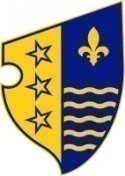 Бocнa и ХepцeгoвинaФeдeрaциja Бocнe и ХepцeгoвинeБocaнcкo-пoдрињcки кaнтoн ГораждеΜИНИСТАРСТВО ЗА ПРИВРЕДУGodina:2013Budžetski korisnikMinistarstvo za privreduEkonomski kod:614 400Naziv ekonomskog kodaSubvencije javnim  preduzećima Bosna i Hercegovina                      Federacija Bosne i HercegovineBosansko–podrinjski kanton GoraždeMINISTARSTVO ZA PRIVREDU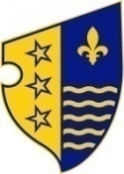 Бocнa и ХepцeгoвинaФeдeрaциja Бocнe и ХepцeгoвинeБocaнcкo-пoдрињcки кaнтoн ГораждеΜИНИСТАРСТВО ЗА ПРИВРЕДУBosna i Hercegovina                      Federacija Bosne i HercegovineBosansko–podrinjski kanton GoraždeMINISTARSTVO ZA PRIVREDUБocнa и ХepцeгoвинaФeдeрaциja Бocнe и ХepцeгoвинeБocaнcкo-пoдрињcки кaнтoн ГораждеΜИНИСТАРСТВО ЗА ПРИВРЕДУRbrPosebni ciljevi2011201220132014UkupnoRbrPosebni ciljevi2011201220132014Ukupno1.Planirano20.0000100.000100.000220.0001.1.Osiguranje uslova za smještaj i rad kantonalne televizije50.00050.0001.2.obezbjeđenje uslova za prelazak sa analognog na digitalno emitovanje zemaljskog programa 50.00050.0001.3.Podrška u sanaciji ekonomskih i finansijskih poteškoća02.Izvršeno15.64000015.6402.1.Osiguranje uslova za smještaj i rad kantonalne televizije15.64000015.6402.2.obezbjeđenje uslova za prelazak sa analognog na digitalno emitovanje zemaljskog programa 000002.3.Podrška u sanaciji ekonomskih i finansijskih poteškoća00000RbrPoseban ciljUkupan budžet po komponentiMinimalni iznos grantaMaksimalni iznos granta1.Osiguranje uslova za smještaj i rad kantonalne televizije50.000 KM5.000 KM50.000 KM2.Osiguranje neophodne opreme za proizvodnju i emitovanje programa kantonalne televizije50.000 KM5.000 KM50.000 KM3.Podrška u sanaciji ekonomskih i finansijskih poteškoća0 KMPo odluci vladePo odluci vladeKRITERIJSKALASKALAKRITERIJProjektiZahtjeviFinansijski i operativni kapaciteti aplikanta101.1. Procjenjeni nivo iskustva aplikanta u upravljanju projektom?5-Procjenjeni nivo finansijskih kapaciteta aplikanta neophodnihg za implementaciju projekata?5-Relevantnost3030Koliko je aplikacija relevantna za svrhu, opšti i posebne ciljeve programa?5x25x2Koliko je aplikacija relevantna za prioritetne aktivnosti programa?5x25x22.3. Koliko je aplikacija relevantna za očekivane rezultate programa?5x25x2Metodologija10Da li su aktivnosti u prijedlogu projekta odgovarajuće i konzistentne sa ciljevima i očekivanim rezultatima projekta?5-Koliko je koherentan dizajn projekta, konkretna analiza problema, da li su predložene aktivnosti odgovarajuće za rješavanje prezentiranog problema, te da li su na zadovoljavajući način planirani raspoloživi resursi aplikanta neophodni za ostvarivanje planiranih rezultata iz projekta ?5-Održivost 2020Da li će mjere podrške programa značajnije doprinijeti rješavanju problema koji je naveden u prijedlogu projekta ili zahtjevu?5x25x2Da li predložene aktivnosti mogu imati pozitivne efekte na smanjenje operativnih troškova i povećavanje operativnih prihoda? 55Da li predložene aktivnosti mogu imati pozitivne multiplikativne efekte na sektor  u kojem aplikant posluje?55Budžet  i troškovna efikasnost3030Da li je odnos između planiranih troškova i očekivanih rezultata zadovoljavajući?5x25x2Da li je visina predloženih troškova adekvatna za implementaciju planiranih aktivnosti?5x25x2 Da li su predloženi troškovi aktivnosti obrazloženi na način da dokazuju da će sredstva programa biti iskorištena na efikasan i ekonomičan način?5x25x2MAKSIMALAN BROJ BODOVA10080Poseban cilj / Vrsta podrškePredusloviOgraničenjaA.Osiguranje uslova za smještaj i rad kantonalne televizije I/ARadovi na vanjskoj rekonstrukciji i uređenju objekata kojim raspolaže JP RTV BPK GoraždeUsvojen plan nabavke građevina od strane Vlade kantonaIzrađena projektna dokumentacijaObezbjeđene potrebne saglasnosti vladenemaII/Aunutrašnja rekonstrukcija, dogradnja ili proširivanje prostorija kantonalne radiotelevizije, administrativnog prostora i redakcije i drugih prostorija za rad novinara Izrađena projektna dokumentacijaObezbjeđene potrebne saglasnosti vladeNemaIII/Aizgradnja, rekonstrukcija i opremanje studijskog prostoraUsvojen plan nabavke opreme od strane Vlade kantonaurađen predračun javnih nabavkiobezbjeđene potrebne saglasnosti vladeNema  IV/Anabavka kancelarijske i informatičke opreme, druge studijske opreme, izuzev opreme za proizvodnju i emitovanje programaNemanema.BOsiguranje neophodne opreme za proizvodnju i emitovanje programa kantonalne televizijeI/Bnabavku nove studijske opreme, a posebno opreme koja je neophodna za prelaz sa analognog na digitalno zemaljsko emitovanjeUsvojen plan nabavke opreme od strane Vlade kantonaurađen predračun javnih nabavkiobezbjeđene potrebne saglasnosti vladenema II/Bnabavka opreme neophodne za uvođenje novih produkcijskih metoda koje omogućavaju iskorištavanje prednosti DTTnema nemaIII/Bnabavka druge opreme neophodne za studijsku produkciju programanemaNemaIV/Bnabavka opreme za prenos uživo sa terenaNemanema  CPodrška u sanaciji ekonomskih i finansijskih poteškoćaI/CIzmirivanje obaveza JP RTV BPK GoraždeIzrađen sanacioni program,Dobivena saglasnost Vlade i obezbjeđena sredstvanema  II/CAktivnosti na razvoju novih programanemanema  III/CDruge mjere na sanaciji ekonomskih i finansijskih poteškoćaDobivena saglasnost Vlade i obezbjeđena sredstvanema  Poseban cilj / Vrsta podrškeMinimalni očekivani rezultatMaksimalni iznos podrškeA.Osiguranje uslova za smještaj i rad kantonalne televizije I/ARadovi na vanjskoj rekonstrukciji i uređenju objekata kojim raspolaže JP RTV BPK GoraždeManji obim radova na vanjskom uređenju objekata JP RTV BPK GoraždeDo 10.000 KMII/Aunutrašnja rekonstrukcija, dogradnja ili proširivanje prostorija kantonalne radiotelevizije, administrativnog prostora i redakcije i drugih prostorija za rad novinara Manji obim radova na unutrašnjem uređenju prostorija (izuzev studija) JP RTV BPK GoraždeDo 10.000 KMIII/Aizgradnja, rekonstrukcija i opremanje studijskog prostoraRekonstruisane i opremelje studijske prostorije JP RTV BPK Goražde Do 25.000 KMIV/Anabavka kancelarijske i informatičke opreme, druge studijske opreme, izuzev opreme za proizvodnju i emitovanje programaNabavljena neophodna kancelarisjka i informatička opremaDo 5.000 KMBOsiguranje neophodne opreme za proizvodnju i emitovanje programa kantonalne televizijeI/Bnabavka nove studijske opreme, a posebno opreme a prelaz sa analognog na digitalno zemaljsko emitovanjeNabavljena neophodna digitalna oprema za studio, uključujući kamreDo 30.000 KM II/Bnabavka opreme neophodne za uvođenje novih produkcijskih metoda koje omogućavaju iskorištavanje prednosti DTTNabavljena oprema Do 10.000 KMIII/Bnabavka druge opreme neophodne za studijsku produkciju programaNabavljena opremaDo 5.000 KMIV/Bnabavka opreme za prenos uživo sa terenaNabavljena opremaDo 5.000 KM  CRazvoj institucionalnih kapaciteta i ljudskih resursaI/CIzmirivanje obaveza JP RTV BPK GoraždeIzmirene obaveze u visni određene odlukom vladePo odluci vladeII/CAktivnosti na razvoju novih programaImplementiran minimalno 1 projekat razvoja novih programaPo odluci vlade III/CDruge mjere na sanaciji ekonomskih i finansijskih poteškoćaPo odluci vladePo odluci vlade